ГОРОДСКОЙ СОВЕТ ДЕПУТАТОВ МУНИЦИПАЛЬНОГО ОБРАЗОВАНИЯ «ГОРОДСКОЙ ОКРУГ ГОРОД НАЗРАНЬ»РЕШЕНИЕ    № 31/123-4                                                                                        от 24 февраля 2022г.О внесении изменений в бюджет муниципального образования «Городской округ г.Назрань» на 2022 год и на плановый период 2023 и 2024 годов»     Рассмотрев представленный Главой г.Назрань проект Решения о внесении изменений в  бюджет  муниципального образования «Городской округ город Назрань» на 2022 год и на плановый период 2023 и 2024 годов от 18.02.2022г. №400-об,  в соответствии с Бюджетным Кодексом Российской Федерации, Федеральным Законом от 06.10.2003г №131-ФЗ «Об общих принципах организации местного самоуправления в Российской Федерации», Уставом г. Назрань,  Городской совет муниципального образования «Городской округ город Назрань» решил:1.Внести в Решение Городского совета муниципального образования «Городской округ г.Назрань» от 30 декабря 2021 года №30/117-4 «Об утверждении бюджета муниципального образования «Городской округ г.Назрань» на 2022 год и на плановый период 2023 и 2024 годов» следующие изменения:1.1. Статью 1 изложить в новой редакции:«1. Утвердить основные характеристики бюджета города Назрань на 2022 год:1.1 прогнозируемый общий объем доходов бюджета города Назрань в сумме 572709740,24 рублей;1.2. общий объем расходов бюджета города Назрань в сумме 572709740,24  рублей.2. Утвердить основные характеристики бюджета города Назрань на 2023 год:2.1 прогнозируемый общий объем доходов бюджета города Назрань в сумме 578075690,0 рублей;2.2. общий объем расходов бюджета города Назрань в сумме 578075690  рублей.3. Утвердить основные характеристики бюджета города Назрань на 2024 год:3.1 прогнозируемый общий объем доходов бюджета города Назрань в сумме 585922306 рублей;3.2. общий объем расходов бюджета города Назрань в сумме 585922306  рублей».1.2. Внести изменения в приложения 3-6 к Решению Городского совета муниципального образования «Городской округ г.Назрань» от 30 декабря 2021 года №30/117-4 «Об утверждении бюджета муниципального образования «Городской округ г.Назрань» на 2022 год и на плановый период 2023 и 2024 годов»  согласно приложениям 3-6 соответственно к настоящему Решению.2. Настоящее Решение опубликовать (обнародовать) в средствах массовой информации. 3.Контроль за исполнением настоящего Решения возложить на заместителя председателя Городского совета Хамхоева А-Х.И. Глава г. Назрань                                                                                          У.Х. ЕвлоевПредседатель Городского совета                                                                     Ю.Д. Богатырев        Приложение № 1к Решению «О бюджете муниципальногообразования «Городской округ г.Назрань на 2022 годи на плановый период 2023 и 2024 годов»с изменениями от 24.02.2022г. № 31/123-4НОРМАТИВЫ ОТЧИСЛЕНИЙ ОТ УПЛАТЫ НАЛОГОВ, ПОШЛИН, СБОРОВ И ИНЫХ ПЛАТЕЖЕЙ В РЕСПУБЛИКАНСКИЙ БЮДЖЕТ И БЮДЖЕТЫ РАЙОНОВ, ГОРОДОВ НА 2022 ГОД и плановый период 2023-2024г.Приложение №2к Решению «О бюджете муниципальногообразования «Городской округ г.Назрань на 2022 годи на плановый период 2023 и 2024 годов»с изменениями от 24.02.2022г. № 31/123-4Администраторы доходов бюджета г.Назрань на 2022 год и плановый период 2023-2024 гг.Приложение №3к Решению « О бюджете муниципальногообразования «Городской округ г.Назрань на 2022 годи на плановый период 2023 и 2024 годов»с изменениями от 24.02.2022г. № 31/123-4Доходы бюджета муниципального образования «Городской округ г.Назрань» на 2022 год и на плановый период 2023 и 2024 годов.Приложение №5к Решения « О бюджете муниципальногообразования «Городской округ г.Назрань на 2022 годи на плановый период 2023 и 2024 годов»с изменениями от 24.02.2022г. № 31/123-4РАСПРЕДЕЛЕНИЕ РАСХОДОВ ИЗ БЮДЖЕТА Г.НАЗРАНЬ НА 2022г и на плановый период 2023-2024 г. . ПО РАЗДЕЛАМ И ПОДРАЗДЕЛАМ ФУНКЦИОНАЛЬНОЙ КЛАССИФИКАЦИИ РОССИЙСКОЙ ФЕДЕРАЦИИПриложение № 6к Решению «О бюджете муниципальногообразования «Городской округ г.Назрань на 2022 годи на плановый период 2023 и 2024 годов»с изменениями от 24.02.2022г. № 31/123-4Титульный список объектов муниципального заказа на 2022 годРЕСПУБЛИКА     ИНГУШЕТИЯ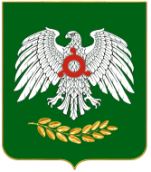          ГIАЛГIАЙ    РЕСПУБЛИКАКод бюджетной классификации РФНаименование налога (сборов)Нормативы распределенияНормативы распределенияКод бюджетной классификации РФНаименование налога (сборов)Р/БМ/ТНалоговые и неналоговые доходыНалоги на прибыль, доходы1 01 01000 00 0000 110Налог на прибыль организаций1 01 02010 01 0000 110Налог на доходы физических лиц с доходов, полученных в виде дивидендов от долевого участия в деятельности организаций78221 01 02021 01 0000 110Налог на доходы физических лиц с доходов, облагаемых по налоговой ставке, установленной пунктом 1 статьи 224 Налогового кодекса Российской Федерации, за исключением доходов, полученных физическими лицами, зарегистрированными в качестве индивидуальных предпринимателей, частных нотариусов и других лиц, занимающихся частной практикой78221 01 02022 01 0000 110Налог на доходы физических лиц с доходов, облагаемых по налоговой ставке, установленной пунктом 1 статьи 224 Налогового кодекса Российской Федерации , и полученных физическими лицами , зарегистрированными в качестве индивидуальных предпринимателей, частных нотариусов и других лиц, занимающихся частной практикой 78221 01 02030 01 0000 110Налог на доходы физических лиц с доходов полученных физическими лицами, не являющимися налоговыми резидентами Российской Федерации78221 01 02040 01 0000 110Налог на доходы физических лиц с доходов полученных в виде выигрышей и призов, в проводимых конкурсах, играх и других мероприятиях в целях рекламы товаров, работ и услуг, страховых выплат по договорам добровольного страхования жизни, заключенным на срок менее пяти лет в части превышения сумм страховых взносов, увеличенных на сумму, рассчитанные исходя из действующей ставки рефинансирования, процентных доходов по вкладам в банках (за исключением срочных пенсионных вкладов, внесенных на срок не менее 6-ти месяцев), в виде материальной выгоды от экономии на процентах при получении заемных (кредитных) средств ( за исключением материальной выгоды, полученной от экономии на процентах за пользование целевыми займами ( кредитами) на новое строительство или приобретение жилья)   78221 01 02050 01 0000 110Налог на доходы физических лиц с доходов, полученных в виде процентов по облигациям с ипотечным покрытием имитированным до 1.01.2007г., а также с доходов учредителей доверительного управления ипотечным покрытием, полученных на основании приобретения ипотечных сертификатов участия, выданных управляющим ипотечным покрытием до 1.01.2007г.78221 03 00000 00 0000 000НАЛОГИ НА ТОВАРЫ (РАБОТЫ, УСЛУГИ) РЕАЛИЗУЕМЫЕ НА ТЕРРИТОРИИ РФ1 03 02230 01 0000 110Доходы от уплаты акцизов на дизельное топливо, подлежащие распределению между бюджетами субъектов РФ и местными бюджетами с учетом установленных дифференцированных нормативов отчислений в местные бюджеты1 03 02240 01 0000 110Доходы от уплаты акцизов на моторные масла для дизельных и (или) карбюраторных (инжекторных) двигателей, подлежащие распределению между бюджетами субъектов РФ и местными бюджетами с учетом установленных дифференцированных нормативов отчислений в местные бюджеты1 03 02250 01 0000 110Доходы от уплаты акцизов на автомобильный бензин, производимый на территории РФ, зачисляемые в консолидированные бюджеты субъектов РФ1 03 02260 01 0000 110Доходы от уплаты акцизов на прямогонный бензин, подлежащие распределению между бюджетами субъектов РФ и местными бюджетами с учетом установленных дифференцированных нормативов отчислений в местные бюджеты1 05 00000 00 0000 000НАЛОГИ НА СОВОКУПНЫЙ ДОХОД1 05 02000 02 0000 110Единый налог на вмененный доход для отдельных видов деятельности1001 05 02000 02 0000 110Единый налог на вмененный доход для отдельных видов деятельности в части отмененных платежей901 05 03000 01 0000 110Единый сельскохозяйственный налог30601 06 00000 00 0000 000НАЛОГИ НА ИМУЩЕСТВО1 06 01020 04 0000 110Налог на имущество физических лиц, взимаемые по ставкам, применяемым к объектам налогообложения, расположенным в границах городских округов1001 06 06012 04 0000 110Земельный налог, взимаемый по ставкам, установленным в соответствии с подпунктом1 пункта1 статьи 394 НК РФ и применяемым к объектам налогообложения расположенным в границах городских округов 1001 06 06022 04 0000 110Земельный налог, взимаемый по ставкам, установленным в соответствии с подпунктом2 пункта1 статьи 394 НК РФ и применяемым к объектам налогообложения расположенным в границах городских округов 1001 08 00000 00 0000 000ГОСУДАРСТВЕННАЯ ПОШЛИНА1 08 03010 01 0000 110Государственная пошлина по делам, рассматриваемым в судах общей юрисдикции, мировыми судьями (за исключением Верховного Суда РФ)1001 08 04010 01 0000 110Государственная пошлина за совершение нотариальных действий должностными лицами органов местного самоуправления, уполномоченными в соответствии с законодательными актами РФ на совершение нотариальных действий1001 08 07140 01 0000 110Государственная пошлина за государственную регистрацию транспортных средств и иные юридически значимые действия, связанные с изменениями и выдачей документов на транспортные средства, выдачи регистрационных знаков, приемом квалификационных экзаменов на получение права и на управление транспортными средствами1001 08 07150 01 0000 110Государственная пошлина за выдачу разрешения на установку рекламной конструкции1001 09 00000 00 0000 000ЗАДОЛЖЕННОСТЬ И ПЕРЕРАСЧЕТЫ ПО ОТМЕНЕННЫМ НАЛОГАМ, СБОРАМ И ИНЫМ ОБЯЗАТЕЛЬНЫМ ПЛАТЕЖАМ1 09 04050 00 0000 110Земельный налог ( по обязательствам, возникшим до 1.01.2006г.)1001 09 04050 04 0000 110Земельный налог ( по обязательствам, возникшим до 1.01.2006г.) мобилизуемый на территориях городских округов1001 09 07010 00 0000 110Налог на рекламу1001 09 07010 04 0000 110Налог на рекламу мобилизуемый на территории городских округов1001 09 07020 00 0000 110Курортный сбор1001 09 07020 04 0000 110Курортный сбор мобилизуемый на территории городских округов1001 09 07030 00 0000 110Целевые сборы с граждан и предприятий, учреждений, организаций на содержание милиции, на благоустройство территории, на нужды образования и другие цели1001 09 07030 04 0000 110Целевые сборы с граждан и предприятий, учреждений, организаций на содержание милиции, на благоустройство территории, на нужды образования и другие цели мобилизуемые на территориях городских округов1001 09 07040 00 0000 110Лицензионный сбор за право торговли спиртными напитками1001 09 07040 04 0000 110Лицензионный сбор за право торговли спиртными напитками мобилизуемые на территориях городских округов1001 09 07050 00 0000 110Прочие местные налоги и сборы1001 09 07050 04 0000 110Прочие местные налоги и сборы мобилизуемые на территориях городских округов1001 11 00000 00 0000 000ДОХОДЫ ОТ ИСПОЛЬЗОВАНИЯ ИМУЩЕСТВА НАХОДЯЩЕГОСЯ В ГОСУДАРСТВЕННОЙ И МУНИЦИПАЛЬНОЙ СОБСТВЕННОСТИ1 11 01040 04 0000 120Доходы в виде прибыли, приходящейся на доли в уставных (складочных) капиталах хозяйственных товариществ и обществ, или дивидендов по акциям, принадлежащим субъектам ГО1001 11 02032 04 0000 120Доходы от размещения временно свободных средств бюджетов городских округов1001 11 02084 04 0000 120Доходы от размещения сумм аккумулируемых в ходе проведения аукционов по продаже акций находящихся в собственности городских округов1001 11 03040 04 0000 120Проценты, полученные от предоставления бюджетных кредитов внутри страны за счет средств бюджетов городских округов1001 11 05010 04 0000 120Доходы от передачи в аренду земельных участков, государственная собственность на которые не разграничена и которые расположены в границах городских округов, а также средства от продажи права на заключение договоров аренды указанных земельных участков20801 11 05024 04 0000 120Доходы, получаемые в виде арендной платы, а также средства от продажи права на заключение договоров аренды за земли, нах-ся в собственности городских округов (за исключением земельных участков муниципальных автономных учреждений, а также земельных участков муниципальных унитарных предприятий, в т.ч. казенных)1001 11 05034 04 0000 120Доходы от сдачи в аренду имущества, нах-ся в оперативном управлении органов управления городских округов и созданных ими учреждений (за исключением имущества муниципальных автономных учреждений)1001 11 0701 04 0000 120Доходы от перечисления части прибыли, остающейся после уплаты налогов и иных обязательных платежей муниципальных унитарных предприятий, созданных городскими округами1001 11 08040 04 0000 120Средства, получаемые от передачи имущества, нах-ся в собственности городских округов (за исключением имущества муниципальных автономных учреждений, а также имущества муниципальных унитарных предприятий, в том числе казенных1001 11 09024 04 0000 120Доходы от распоряжения правами на результаты научно-технической деятельности находящимися в собственности ГО1001 11 09034 04 0000 120Доходы от эксплуатации и использование имущества автомобильных дорог находящихся в собственности ГО1001 11 09044 04 0000 120Прочие поступления от использование имущества находящегося в собственности субъектов городских округов (за исключением имущества муниципальных автономных, а также имущества муниципальных унитарных предприятий в том числе казенных)1001 12 00000 00 0000 000ПЛАТЕЖИ ПРИ ПОЛЬЗОВАНИИ ПРИРОДНЫМИ РЕСУРСАМИ1 12 01000 01 0000 120Плата за негативное воздействие на окружающую среду 40401 12 05040 04 0000 120Плата за пользование водными объектами, находящимися в собственности городских 1001 13 00000 00 0000 000ДОХОДЫ ОТ ОКАЗАНИЯ ПЛАТНЫХ УСЛУГ И КОМПЕНСАЦИИ ЗАТРАТ ГОСУДАРСТВА1 13 02023 04 0000 130Сборы за выдачу органами местного самоуправления городских округов лицензий на розничную продажу алкогольной продукции1001 13 03040 04 0000 130Прочие доходы от оказания платных услуг получателями средств бюджетов городских округов и компенсации затрат бюджетов городских округов1001 14 00000 00 0000 000ДОХОДЫ ОТ ПРОДАЖИ МАТЕРИАЛЬНЫХ И НЕМАТЕРИАЛЬНЫХ АКТИВОВ1 14 01040 04 0000 410Доходы от продажи квартир находящихся в собственности городских округов1001 14 02030 04 0000 410Доходы от реализации имущества, находящегося в собственности городских округов ( в части реализации основных средств по указанному имуществу)1001 14 02030 04 0000 440Доходы от реализации имущества, находящегося в собственности городских округов (в частности реализации материальных запасов по указанному имуществу)1001 14 02032 04 0000 410Доходы от реализации имущества, находящегося в оперативном управлении учреждений, находящихся в ведении органов управления городских округов (в части реализации основных средств по указанному имуществу) 1001 14 02032 04 0000 440  Доходы от реализации имущества, находящегося в оперативном управлении учреждений, находящихся в ведении органов управления городских округов (в части реализации материальных запасов по указанному имуществу) 1001 14 02033 04 0000 410Доходы от реализации иного имущества, находящегося в собственности  городских округов (в части реализации основных средств по указанному имуществу)1001 14 02033 04 0000 440Доходы от реализации иного имущества, находящегося в собственности  городских округов (в части реализации материальных запасов  по указанному имуществу)1001 14 03040 04 0000 410Средства от распоряжения и реализации конфискованного и иного имущества, обращенного в доходы городских округов ( в части реализации основных средств по указанному имуществу)1001 14 03040 04 0000 440Средства от распоряжения и реализации конфискованного и иного имущества, обращенного в доходы городских округов ( в части реализации материальных запасов по указанному имуществу)1001 14 04000 00 0000 420 Доходы от продажи нематериальных активов1 14 04040 04 0000 420 Доходы от продажи нематериальных активов, находящихся в собственности городских округов1001 15 00000 00 0000 000АДМИНИСТРАТИВНЫЕ ПЛАТЕЖИ И СБОРЫ1 15 02040 04 0000 140Платежи, взимаемые организациям городских округов за выполнение определенных функций1001 16 00000 00 0000 000ШТРАФЫ,САНКЦИИ, ВЗМЕЩЕНИЕ УЩЕРБА1 16 03010 01 0000 140Денежные взыскания (штрафы) за нарушение законодательства о налогах и сборах, предусмотренных статьями 116,117,118, пунктами 1 и 2 статьи 120, статьями 125,126,128,129,129.1,132,133,134,135,135.1 Налогового кодекса Российской Федерации501 16 03030 01 0000 140 Денежные взыскания (штрафы) за административные правонарушения в области налогов  и сборов, предусмотренные Кодексом Российской Федерации об административных правонарушениях501 16 06000 01 0000 140Денежные взыскания (штрафы) за нарушения законодательство о применении контрольно-кассовой техники при осуществлении наличных денежных расчетов и расчетов с использованием платежных карт 1001 16 18 040 04 0000 140 Денежные взыскания (штрафы) за нарушение бюджетного законодательства (в части бюджетов городских округов)1001 16 21040 04 0000 140Денежные взыскания (штрафы) и иные суммы , взыскиваемые с лиц, виновных в совершении преступлений и в возмещение ущерба имуществу, зачисляемые в бюджеты городских округов 1001 16 23040 04 0000 140Доходы от возмещения ущерба при возникновении страховых случаев, когда выгода приобретателями по договорам страхования выступают получатели средств бюджетов городских округов1001 16 25010 01 0000 140Денежные взыскания (штрафы) за нарушения законодательства о недрах 1001 16 25020 01 0000 140Денежные взыскания штрафы) за нарушения законодательства об особо охраняемых природных территориях1001 16 25030 01 0000 140Денежные взыскания штрафы) за нарушения законодательства об охране и использовании животного мира1001 16 25040 01 0000 140Денежные взыскания штрафы) за нарушения законодательства об экологической экспертизе1001 16 25050 01 0000 140  Денежные взыскания штрафы) за нарушения законодательства в области охраны окружающей среды1001 16 25060 01 0000 140Денежные взыскания штрафы) за нарушения земельного законодательства 1001 16 25073 04 0000 140 Денежные взыскания штрафы) за нарушения лесного законодательства установленное на лесных участках находящихся в собственности городских округов1001 16 25083 04 0000 140 Денежные взыскания штрафы) за нарушения водного законодательства, установленное на водных объектах находящихся в собственности городских округов1001 16 26000 01 0000 140Денежные взыскания штрафы) за нарушения законодательства о рекламе601 16 27000 01 0000 140Денежные взыскания штрафы) за нарушения Федерального закона «о пожарной безопасности»501 16 28000 01 0000 140 Денежные взыскания штрафы) о нарушении  законодательства в области обеспечения санитарно-эпидемиологического благополучия человека  и законодательство в сфере защиты прав потребителя1001 16 30000 01 0000 140Денежные взыскания штрафы) за административные правонарушения в области дорожного движения 1001 16 32040 04 00000 140Возмещение сумм израсходованных незаконно или не по целевому назначению , а также доходов полученных от их использований в части бюджетов городских округов 1001 16 90040 04 0000 140Прочие поступления от денежных взысканий (штрафов) и иных сумм возмещение ущерба зачисляемые в бюджеты городских округов 1001 17 00000 00 0000 000ПРОЧИЕ НЕНАЛОГОВЫЕ ДОХОДЫ 1 17 01040 04 0000 180Невыясненные поступления, зачисляемые в бюджеты городских округов 1001 17 02000 04 0000 180Возмещение потерь сельскохозяйственного производства связанных с изъятием сельскохозяйственных угодий расположенных на территории городских округов1001 17 05040 04 0000 180Прочие неналоговые доходы бюджетов городских округов 1001 17 08000 01 0000 180Суммы по искам о возмещении вреда причиненного окружающей среде Код главы                  КБКНаименование министерств, ведомств801Местная Администрация г. Назрань8011 06 08020 04 0000 110Налог на недвижимое имущество, взимаемый по ставкам, определенным представительными органами городских округов8011 08 04020 01 0000 110Государственная пошлина за совершение нотариальных действий должностными лицами органов местного  самоуправления, уполномоченными в соответствии с законодательными актами Российской Федерации на совершение нотариальных действий8011 08 07150 01 1000 110Государственная пошлина за выдачу разрешения на установку рекламной конструкции8011 08 07083 01 0000 110Государственная пошлина за совершение действий, связанных с лицензированием, с проведением аттестации в случаях, если такая аттестация предусмотрена законодательством РФ, зачисляемая в бюджеты городских округов8011 08 07173 01 0000 110Государственная пошлина за выдачу органом местного самоуправления городского округа специального разрешения на движение по автомобильным дорогам транспортных средств осуществляющих перевозки опасных, тяжеловесных и (или) крупногабаритных грузов, зачисляемые в бюджеты муниципальных районов 8011 09 06043 02 0000 110Сборы за выдачу органами местного самоуправления городских округов лицензий на розничную продажу алкогольной продукции8011 11 05012 04 0000 120Доходы, получаемые в виде арендной платы за земельные участки, государственная собственность на которые не разграничена и которые расположены в границах городских округов, а также средства от продажи права на заключение договоров аренды указанных земельных участков 8011 11 05024 04 0000 120Доходы, получаемые в виде арендной платы, а также средства от продажи права на заключение договоров аренды за земли, находящиеся в собственности ГО,(за исключением земельных участков муниципальных бюджетных и автономных учреждений)8011 11 05027 04 0000 120Доходы, получаемые в виде арендной платы за земельные участки, расположенные в полосе отвода автомобильных дорог общего пользования местного значения, находящихся в собственности городских округов8011 11 05034 04 0000 120Доходы от сдачи в аренду имущества, находящегося в оперативном управлении органов управления городских округов и созданных ими учреждений (за исключением имущества муниципальных  автономных учреждений) 8011 11 05092 04 0000 120Доходы от предоставления на платной основе парковок (парковочных мест), расположенных на автомобильных дорогах общего пользования местного значения8011 11 09034 04 0000 120Доходы от эксплуатации и использования имущества автомобильных дорог, находящихся в собственности городских округов8011 11 09044 04 0000 120Прочие поступления от использования имущества, находящегося в собственности городских округов (за исключением имущества муниципальных автономных учреждений, а также имущества муниципальных унитарных предприятий, в том числе казенных)8011 13 01994 04 0000 130Прочие доходы от оказания платных услуг (работ) получателями средств бюджетов городских округов8011 13 02064 04 0000 130Доходы, поступающие в порядке возмещения расходов, понесенных в связи с эксплуатацией имущества городских округов 8011 13 02994 04 0000 130Прочие доходы от компенсации затрат бюджетов городских округов8011 14 01040 04 0000 410Доходы от продажи квартир, находящихся в собственности ГО8011 14 02042 04 0000 410 Доходы от реализации имущества, находящегося в оперативном управлении учреждений, находящихся в ведении органов управления городских округов (за исключением имущества муниципальных  бюджетных и автономных учреждений), в части реализации основных средств по указанному имуществу8011 14 02043 04 0000 410Доходы от реализации иного имущества, находящегося в собственности городских округов (за исключением имущества муниципальных бюджетных и автономных учреждений, а также имущества муниципальных унитарных предприятий, в том числе казенных), в части реализации основных средств по указанному имуществу8011 14 02040 04 0000 410Доходы от реализации имущества, находящегося в собственности городских округов (за исключением имущества муниципальных бюджетных и автономных учреждений, а также имущества муниципальных унитарных предприятий, в том числе казенных), в части реализации основных средств по указанному имуществу8011 14 03040 04 0000 410Средства от распоряжения и реализации конфискованного и иного имущества, обращенного в доходы городских округов ( в части реализации основных средств по указанному имуществу)8011 14 06024 04 0000 430Доходы от продажи земельных участков, находящихся в собственности городских округов (за исключением земельных участков муниципальных бюджетных и автономных учреждений)801114 06032 04 0000 430Доходы от продажи земельных участков, которые расположены в границах городских округов, находятся в федеральной собственности и осуществление полномочий по управлению и распоряжению которыми передано органам государственной власти субъектов РФ  801114 06012 04 0000 430Доходы от продажи земельных участков, государственная собственность на которые не разграничена и которые расположены в границах городских округов801114 07020 04 0000 410Доходы от продажи недвижимого имущества одновременно с занятыми такими объектами недвижимого имущества земельными участками, которые расположены в границах городских округов, находятся в федеральной собственности и осуществление полномочий по управлению и распоряжению которыми передано органам государственной власти субъектов РФ  8011 15 02040 04 0000 140Платежи, взимаемые организациями городских округов за выполнение определенных функций8011 15 03040 04 0000 140Сборы за выдачу лицензий органами местного самоуправления городских округов8011 16 90040 04 0000 140Прочие поступления от денежных взысканий (штрафов) и иных сумм в возмещение ущерба, зачисляемые в бюджеты городских округов801116 33040 04 0000 140Денежные взыскания (штрафы) за нарушение законодательства РФ о размещении заказов на поставки товаров, выполнение работ, оказание услуг для нужд городских округов812 Финансовое Управление г.Назрань8122 02 01001 04 0000 151Дотации бюджетам городских округов на выравнивание бюджетной обеспеченности8122 02 01003 04 0000 151Дотации бюджетам городских округов на поддержку мер по обеспечению сбалансированности бюджетов8122 02 01999 04 0000 151Прочие дотации бюджетам городских округов8122 02 04012 04 0000 151Межбюджетные трансферты, передаваемые бюджетам городских округов для компенсации дополнительных расходов, возникших в результате решений, принятых органами власти другого уровня8122 02 04001 04 0000 151Межбюджетные трансферты, передаваемые бюджетам городских округов на содержание депутатов Государственной Думы и их помощников8122 02 02003 04 0000 151Субсидии бюджетам городских округов на реформирование муниципальных финансов8122 02 02999 04 0000 151Прочие субсидии бюджетам городских округов8122 02 02008 04 0000 151Субсидии бюджетам городских округов на обеспечение жильем молодых семей8122 02 02041 04 0000 151Субсидии бюджетам городских округов на строительство, модернизацию, ремонт и содержание автомобильных дорог общего пользования, в том числе дорог в поселениях (за исключением автомобильных дорог федерального значения)8122 02 02044 04 0000 151Субсидии бюджетам городских округов на обеспечение автомобильными дорогами новых микрорайонов8122 02 03015 04 0000 151Субвенции бюджетам городских округов на осуществление первичного воинского учета на территориях, где отсутствуют военные комиссариаты 8122 02 03020 04 0000 151Субвенции бюджетам городских округов на выплату единовременного пособия при всех формах устройства детей, лишенных родительского попечения, в семью8122 02 03024 04 0000 151Субвенции бюджетам городских округов на выполнение передаваемых полномочий субъектов Российской Федерации8122 02 03026 04 0000 151Субвенции бюджетам городских округов на обеспечение жилыми помещениями детей-сирот, детей, оставшихся без попечения родителей, а также детей, находящихся под опекой (попечительством), не имеющих закрепленного жилого помещения8122 02 03027 04 0000 151Субвенции бюджетам городских округов на содержание ребенка в семье опекуна и приемной семье, а также вознаграждение причитающееся приемному родителю8122 02 03029 04 0000 151Субвенции бюджетам городских округов на компенсацию части родительской платы за содержание ребенка в муниципальных образовательных учреждениях, реализующих основную общеобразовательную программу дошкольного образования8122 02 03999 04 0000 151Прочие субвенции бюджетам городских округов8122 02 04025 04 0000 151Межбюджетные трансферты, передаваемые бюджетам городских округов на комплектование книжных фондов библиотек муниципальных образований8122 02 09023 04 0000 151Прочие безвозмездные поступления в бюджеты городских округов от бюджетов субъектов Российской Федерации8122 03 04000 04 0000 180Безвозмездные поступления от государственных организаций в бюджеты городских округов8122 03 10001 04 0000 180Безвозмездные поступления в бюджеты городских округов от государственной корпорации Фонд содействия реформированию жилищно-коммунального хозяйства на обеспечение    мероприятий по капитальному ремонту МКД и переселению граждан из аварийного жилищного фонда8122 02 02089 04 0002 151Субсидии бюджетам городских округов на обеспечение    мероприятий по переселению граждан из аварийного жилищного фонда за счет средств республиканского бюджета8122 02 02105 04 0000 151Субсидии бюджетам на проведение противоаварийных мероприятий в зданиях государственных и муниципальных общеобразовательных учреждений8122 07 04000 04 0000 180Прочие безвозмездные поступления в бюджеты городских округов8121 17 01040 04 0000 180Невыясненные поступления, зачисляемые в бюджеты ГО812116 18040 04 0000 140Денежные взыскания (штрафы) за нарушение бюджетного законодательства (в части бюджетов городских округов)812116 32000 04 0000 140Денежные взыскания, налагаемые в возмещение ущерба, причиненного в результате незаконного или нецелевого использования бюджетных средств ( в части бюджетов городских округов)812219 04000 04 0000 151 Возврат остатков субсидий, субвенций и иных межбюджетных трансфертов, имеющих целевое назначение, прошлых лет из бюджетов городских округов       КБКНАИМЕНОВАНИЕ ДОХОДОВ2022г.2023г.2024г.100 00 000 00 0000 000НАЛОГОВЫЕ И НЕНАЛОГОВЫЕ ДОХОДЫ306127,1340086,0342222,6101 00 000 00 0000 000НАЛОГИ НА ПРИБЫЛЬ, ДОХОДЫ184822,0231742,9231742,9101 02 000 01 0000 110Налог на доходы физических лиц184822,0231742,9231742,9103 00 000 00 0000 000НАЛОГИ НА ТОВАРЫ (РАБОТЫ,УСЛУГИ), РЕАЛИЗУЕМЫЕ НА ТЕРРИТОРИИ РФ9533,6010235,911400,80103 02 230 01 0000 110Доходы от уплаты акцизов на дизельное топливо, зачисляемые в консолидированные бюджеты субъектов РФ5022,805425,06042,4103 02 240 01 0000 110Доходы от уплаты акцизов на моторные масла для дизельных и (или) карбюраторных (инжекторных) двигателей зачисляемые в консолидированные  бюджеты субъектов РФ42,8051,257,00103 02 250 01 0000 110Доходы от уплаты акцизов на автомобильный бензин, приводимый на территории РФ, зачисляемые в консолидированные  бюджеты субъектов РФ4468,04759,75301,40105 00 000 00 0000 000НАЛОГИ НА СОВОКУПНЫЙ ДОХОД17456,717631,317807,6105 02 000 02 0000 110Единый налог на вмененный доход для отдельных видов деятельности (в части недоимки)1572,800105 04 010 02 1000 110Налог , взимаемый в связи с применением патентной системы налогообложения, зачисляемой в бюджеты городских округов15883,917631,317807,6106 00 000 00 0000 000НАЛОГИ НА ИМУЩЕСТВО71044,561022,261632,4106 01 000 00 0000 110Налог на имущество физических лиц24200,420402,420606,4106 04 012 02 4000 110Транспортный налог6688,25139,15190,5106 06 000 00 0000 110Земельный налог40155,935480,735835,5108 00 000 00 0000 000ГОСУДАРСТВЕННАЯ ПОШЛИНА18998,715148,715300,2108 03 010 01 0000 110 Госпошлина по делам, рассматриваемым в судах общей юрисдикции, мировыми судьями18998,715148,715300,2111 00 000 00 0000 000ДОХОДЫ ОТ ИСПОЛЬЗОВАНИЯ ИМУЩЕСТВА НАХОДЯЩЕГОСЯ В ГОС. И МУНИЦИПАЛЬНОЙ СОБСТВЕННОСТИ2216,82238,92261,3111 05 012 04 0000 120Арендная плата и поступления от продажи права на заключение договоров аренды за земли городских поселений до разграничения гос.  собственности2216,82238,92261,3112 00 000 00 0000 000ПЛАТЕЖИ ПРИ ПОЛЬЗОВАНИИ ПРИРОДНЫМИ РЕСУРСАМИ202,5204,5206,5112 01 000 01 0000 000Плата за негативное воздействие на окружающую среду202,5204,5206,5116 00 000 00 0000 000ШТРАФЫ, САНКЦИИ, ВОЗМЕЩЕНИЕ УЩЕРБА1852,31861,61870,9116 10 129 01 0000 140Доходы от денежных взысканий (штрафов), поступающие в счет погашения задолженности образовавшейся до 1 января 2020г., подлежащие зачислению в федеральный бюджет и бюджет муниципального образования по нормативам, действовавшим в 2019 году488,0490,4492,8116 01203 01 0000 140Административные штрафы, установленные главой 20 Кодекса Российской Федерации об административных правонарушениях, за административные правонарушения, посягающие на общественный порядок и общественную безопасность, налагаемые мировыми судьями, комиссиями по делам несовершеннолетних и защите их прав1043,71048,91054,1116 01 113 01 0000 140Административные штрафы, установленные главой 11 Кодекса Российской Федерации об административных правонарушениях, за административные правонарушения на транспорте, налагаемые мировыми судьями, комиссиями по делам несовершеннолетних и защите их прав320,6322,3324,0202 00 000 00 0000 000II. БЕЗВОЗМЕЗДНЫЕ ПОСТУПЛЕНИЯ260011,73237989,69243699,7202 01001 04 0000 151Дотация на выравнивание уровня бюджетной обеспеченности бюджетов районов, городов Республики Ингушетия68537,954830,354830,32 02 30027 04 0000 151Субвенции бюджетам городских округов на содержание ребенка в семье опекуна и приемной семье, а также вознаграждение, причитающееся приемному родителю9356,89356,89356,8202 03999 04 0000 151Субвенции на выплату единовременных пособий при поступлении детей-сирот, находящихся под опекой  (попечительством) в высшие и средние профессиональные учебные заведения на территории  Республики Ингушетия47,147,147,12 02 03015 04 0000 151Субвенции на осуществление полномочий по первичному воинскому учету на территориях где отсутствуют военные комиссариаты1971,42034,72103,22 02 45 393 04 0000150Межбюджетные трансферты, передаваемые бюджетам городских округов на финансовое обеспечение дорожной деятельности в рамках реализации  НП «Безопасные и качественные дороги»155653,63171720,79177362,32 02 25 555 04 0000 150 Субсидии на реализацию программ формирования современной городской среды24444,9Остатки средств на бюджетном счете6589,6Возврат остатков субсидий, субвенций прошлых лет имеющих целевое назначение из бюджетов городских округов18,7Итого доходов бюджета города Назрань572709,73578075,69585922,3Приложение №4к Решению «О бюджете муниципальногообразования «Городской округ г.Назрань на 2022 годи на плановый период 2023 и 2024 годов»с изменениями от 24.02.2022г. № 31/123-4Приложение №4к Решению «О бюджете муниципальногообразования «Городской округ г.Назрань на 2022 годи на плановый период 2023 и 2024 годов»с изменениями от 24.02.2022г. № 31/123-4Приложение №4к Решению «О бюджете муниципальногообразования «Городской округ г.Назрань на 2022 годи на плановый период 2023 и 2024 годов»с изменениями от 24.02.2022г. № 31/123-4Приложение №4к Решению «О бюджете муниципальногообразования «Городской округ г.Назрань на 2022 годи на плановый период 2023 и 2024 годов»с изменениями от 24.02.2022г. № 31/123-4Приложение №4к Решению «О бюджете муниципальногообразования «Городской округ г.Назрань на 2022 годи на плановый период 2023 и 2024 годов»с изменениями от 24.02.2022г. № 31/123-4Приложение №4к Решению «О бюджете муниципальногообразования «Городской округ г.Назрань на 2022 годи на плановый период 2023 и 2024 годов»с изменениями от 24.02.2022г. № 31/123-4Приложение №4к Решению «О бюджете муниципальногообразования «Городской округ г.Назрань на 2022 годи на плановый период 2023 и 2024 годов»с изменениями от 24.02.2022г. № 31/123-4Приложение №4к Решению «О бюджете муниципальногообразования «Городской округ г.Назрань на 2022 годи на плановый период 2023 и 2024 годов»с изменениями от 24.02.2022г. № 31/123-4Приложение №4к Решению «О бюджете муниципальногообразования «Городской округ г.Назрань на 2022 годи на плановый период 2023 и 2024 годов»с изменениями от 24.02.2022г. № 31/123-4Приложение №4к Решению «О бюджете муниципальногообразования «Городской округ г.Назрань на 2022 годи на плановый период 2023 и 2024 годов»с изменениями от 24.02.2022г. № 31/123-4Приложение №4к Решению «О бюджете муниципальногообразования «Городской округ г.Назрань на 2022 годи на плановый период 2023 и 2024 годов»с изменениями от 24.02.2022г. № 31/123-4Приложение №4к Решению «О бюджете муниципальногообразования «Городской округ г.Назрань на 2022 годи на плановый период 2023 и 2024 годов»с изменениями от 24.02.2022г. № 31/123-4Приложение №4к Решению «О бюджете муниципальногообразования «Городской округ г.Назрань на 2022 годи на плановый период 2023 и 2024 годов»с изменениями от 24.02.2022г. № 31/123-4Приложение №4к Решению «О бюджете муниципальногообразования «Городской округ г.Назрань на 2022 годи на плановый период 2023 и 2024 годов»с изменениями от 24.02.2022г. № 31/123-4Приложение №4к Решению «О бюджете муниципальногообразования «Городской округ г.Назрань на 2022 годи на плановый период 2023 и 2024 годов»с изменениями от 24.02.2022г. № 31/123-4Приложение №4к Решению «О бюджете муниципальногообразования «Городской округ г.Назрань на 2022 годи на плановый период 2023 и 2024 годов»с изменениями от 24.02.2022г. № 31/123-4Приложение №4к Решению «О бюджете муниципальногообразования «Городской округ г.Назрань на 2022 годи на плановый период 2023 и 2024 годов»с изменениями от 24.02.2022г. № 31/123-4Ведомственная структура 
расходов бюджета городского округа г.Назрань на 2022год и плановый период 2023-2024г.Ведомственная структура 
расходов бюджета городского округа г.Назрань на 2022год и плановый период 2023-2024г.Ведомственная структура 
расходов бюджета городского округа г.Назрань на 2022год и плановый период 2023-2024г.Ведомственная структура 
расходов бюджета городского округа г.Назрань на 2022год и плановый период 2023-2024г.Ведомственная структура 
расходов бюджета городского округа г.Назрань на 2022год и плановый период 2023-2024г.Ведомственная структура 
расходов бюджета городского округа г.Назрань на 2022год и плановый период 2023-2024г.Ведомственная структура 
расходов бюджета городского округа г.Назрань на 2022год и плановый период 2023-2024г.Ведомственная структура 
расходов бюджета городского округа г.Назрань на 2022год и плановый период 2023-2024г.Ведомственная структура 
расходов бюджета городского округа г.Назрань на 2022год и плановый период 2023-2024г.Ведомственная структура 
расходов бюджета городского округа г.Назрань на 2022год и плановый период 2023-2024г.Ведомственная структура 
расходов бюджета городского округа г.Назрань на 2022год и плановый период 2023-2024г.Ведомственная структура 
расходов бюджета городского округа г.Назрань на 2022год и плановый период 2023-2024г.Ведомственная структура 
расходов бюджета городского округа г.Назрань на 2022год и плановый период 2023-2024г.Ведомственная структура 
расходов бюджета городского округа г.Назрань на 2022год и плановый период 2023-2024г.Ведомственная структура 
расходов бюджета городского округа г.Назрань на 2022год и плановый период 2023-2024г.Ведомственная структура 
расходов бюджета городского округа г.Назрань на 2022год и плановый период 2023-2024г.Ведомственная структура 
расходов бюджета городского округа г.Назрань на 2022год и плановый период 2023-2024г.Гл.РзПзЦСРЦСРЦСРЦСРЦСРЦСРВРсумма тыс.рубсумма тыс.рубсумма тыс.рубсумма тыс.рубсумма тыс.рубсумма тыс.рубГл.РзПзпрог-
раммапрог-
раммаподпрограммаосновное 
мероприятиенаправление
 расходовнаправление
 расходовВР2022г.2022г.2022г.2022г.2023г.2024г.Городской  совет муниципального образования  «Городской округ г.Назрань»8007019,07019,07019,07019,07425,47425,4ОБЩЕГОСУДАРСТВЕННЫЕ ВОПРОСЫ800017019,07019,07019,07019,07425,47425,4Функционирование законодательных (представительных) органов государственной власти и представительных органов муниципальных образований (аппарат)80001037019,07019,07019,07019,07425,47425,4Непрограммные расходы в рамках обеспечения деятельности  законодательного представительного органа800010310107019,07019,07019,07019,07425,47425,4Обеспечение деятельности председателя законодательного органа государственной власти80001031010100974,8974,8974,8974,8707,0707,0Расходы на выплаты по оплате труда работников государственных органов800010310101001001010010974,8974,8974,8974,8707,0707,0Расходы на выплаты персоналу в целях обеспечения  выполнения функций муниципальными органами, казёнными учреждениями, органами управления государственными внебюджетными фондами800010310101001001010010100974,8974,8974,8974,8707,0707,0Председатель городского совета (иные выплаты персоналу за исключением ФОТ)800010310101001002010020100Функционирование законодательных (представительных)  органов государственной власти и представительных органов муниципальных образований (аппарат)800010310101006044,26044,26044,26044,26718,46718,4Расходы на выплаты по оплате труда работников государственных органов8000103101010010010100105224,25224,25224,25224,23968,43968,4Расходы на выплаты персоналу в целях обеспечения  выполнения функций муниципальными органами, казёнными учреждениями , органами управления государственными внебюджетными фондами8000103101010010010100101005224,25224,25224,25224,23968,43968,4Расходы на обеспечение функций государственных органов800010310102001002010020820,0820,0820,0820,02750,02750,0Закупка товаров, работ, услуг для муниципальных нужд800010310102001002010020200770,0770,0770,0770,02720,02720,0Иные бюджетные  ассигнования80001031010200100201002080050,050,050,050,030,030,0 Орган  местного самоуправления    «Администрация г.Назрань»801146062,0146062,0146062,0146062,0121747,4121747,4ОБЩЕГОСУДАРСТВЕННЫЕ ВОПРОСЫ8010146748,446748,446748,446748,456301,956301,9Функционирование высшего  должностного лица  субъекта Российской Федерации  и муниципального образования  8010102974,8974,8974,8974,8707,0707,0Непрограммные расходы в рамках обеспечения деятельности   органов исполнительной власти80101021111974,8974,8974,8974,8707,0707,0Глава муниципального образования80101021111200974,8974,8974,8974,8707,0707,0Расходы на выплаты по оплате труда работников государственных органов801010211112001001010010974,8974,8974,8974,8707,0707,0Расходы на выплаты персоналу в целях обеспечения  выполнения функций муниципальными органами, казёнными учреждениями , органами управления государственными внебюджетными фондами801010211112001001010010100974,8974,8974,8974,8707,0707,0Глава муниципального образования (иные выплаты персоналу за исключением ФОТ)801010211112001002010020100Функционирование Правительства  РФ, высших исполнительных  органов государственной власти субъектов РФ,  местных администраций801010445773,645773,645773,645773,655594,955594,9Непрограммные расходы в рамках обеспечения деятельности   органов исполнительной власти8010104111145773,645773,645773,645773,655594,955594,9Центральный аппарат8010104111110045773,645773,645773,645773,655594,955594,9Расходы на выплаты по оплате труда работников государственных органов80101041111100100101001039673,639673,639673,639673,634520,334520,3Расходы на выплаты персоналу в целях обеспечения  выполнения функций муниципальными органами, казёнными учреждениями , органами управления государственными внебюджетными фондами80101041111100100101001010039673,639673,639673,639673,634520,334520,3Закупка товаров, работ, услуг для муниципальных нужд8010104111110010020100202005100,05100,05100,05100,017774,617774,6Иные бюджетные  ассигнования8010104111110010020100208001000,01000,01000,01000,03300,03300,0Другие общегосударственные вопросы801011323902,223902,223902,223902,215059,015059,0Программа "Управление муниципальными финансами муниципального образования "Городской округ город Назрань" на 2022-2024 годы8010113010123902,223902,223902,223902,215059,015059,0Подпрограмма "Организация бюджетного процесса" в муниципальном образовании  "Городской округ город Назрань"80101130101123902,223902,223902,223902,215059,015059,0Мероприятие "Выполнение мероприятий по  реализации вопросов  общегородского значения "8010113010110323902,223902,223902,223902,215059,015059,0Расходы на выполнение функций по вопросам общегородского значения80101130101103100301003016851,016851,016851,016851,08244,08244,0Закупка товаров, работ, услуг для муниципальных нужд80101130101103100301003020016851,016851,016851,016851,08244,08244,0Муниципальная программа «Профессиональная подготовка, повышение квалификации МС»801011301011031003010030200500,0500,0500,0500,0500,0500,0Закупка товаров, работ, услуг для муниципальных нужд801011301011031003010030200500,0500,0500,0500,0500,0500,0Содержание добровольных народных дружин»801011301011031003010030200400,0400,0400,0400,0400,0400,0Закупка товаров, работ, услуг для муниципальных нужд801011301011031003010030200400,0400,0400,0400,0400,0400,0Расходы на исполнение судебных актов80101130101103100301003020015687,215687,215687,215687,26844,06844,0Закупка товаров, работ, услуг для муниципальных нужд80101130101103100301003020015687,215687,215687,215687,26844,06844,0Основное мероприятие "Профилактика безнадзорности и правонарушений несовершеннолетних в г.Назрань на 2022-2041г.»801011301011031003010030200200,0200,0200,0200,0200,0200,0Реализация мероприятий  «Профилактика безнадзорности и правонарушений несовершеннолетних в г.Назрань на 2022-2024»801011301011031003010030200200,0200,0200,0200,0200,0200,0Закупка товаров, работ, услуг для муниципальных нужд801011301011031003010030200200,0200,0200,0200,0200,0200,0Основное мероприятие "Физкультура и спорт»8010113300,0300,0300,0300,0300,0300,0Реализация мероприятий  "Физкультура и спорт"801011301011031003010030200300,0300,0300,0300,0300,0300,0Закупка товаров, работ, услуг для муниципальных нужд801011301011031003010030200300,0300,0300,0300,0300,0300,0Основное мероприятие "Подготовка населения  к защите от террористических актов и предупреждению экстремистской деятельности"80101130101104400,0400,0400,0400,0400,0400,0Реализация мероприятий  "Профилактика терроризма и экстремизма в г. Назрань"801011301011044273042730400,0400,0400,0400,0400,0400,0Закупка товаров, работ, услуг для муниципальных нужд801011301011044273042730200400,0400,0400,0400,0400,0400,0Основное мероприятие "Профилактика развития наркозависимости, включая сокращение потребления наркотических средств и психоактивных веществ"80101130101105200,0200,0200,0200,0200,0200,0Комплексные мероприятия по противодействию, злоупотреблению и распространению наркотических средств и незаконному обороту на территории г. Назрань801011301011054141041410200,0200,0200,0200,0200,0200,0Закупка товаров, работ, услуг для муниципальных нужд801011301011054141041410200200,0200,0200,0200,0200,0200,0Основное мероприятие "Профилактика правонарушений на территории г.Назрань"80101130101106200,0200,0200,0200,0200,0200,0Реализация мероприятий , направленных на профилактику правонарушений на территории г. Назрань 801011301011064274042740200,0200,0200,0200,0200,0200,0Закупка товаров, работ, услуг для муниципальных нужд801011301011064274042740200200,0200,0200,0200,0200,0200,0Социальное  обеспечение и иные выплаты населению8010113010110642740427403000,00,00,00,00,00,0Основное мероприятие "Организация и проведение профилактических антикоррупционных мероприятий в исполнительных органах государственной власти "80101130101107200,0200,0200,0200,0200,0200,0Мероприятия "О противодействии коррупции в МО «Городской округ город Назрань»801011301011074275042750200,0200,0200,0200,0200,0200,0Закупка товаров, работ, услуг для муниципальных нужд801011301011074275042750200200,0200,0200,0200,0200,0200,0Основное  мероприятие  "Создание условий для организации досуга и обеспечение условий для массового отдыха жителей"801011301011083715,03715,03715,03715,03715,03715,0Организация и проведение культурно-массовых мероприятий городского значения8010113010110841040410403715,03715,03715,03715,03715,03715,0Закупка товаров, работ, услуг для муниципальных нужд8010113010110841040410402003715,03715,03715,03715,03715,03715,0"Выполнение мероприятий по обеспечению противопожарной безопасности "801011301011092100,02100,02100,02100,02100,02100,0Реализация мероприятий  "Противопожарная безопасность в МО "Городской округ в г. Назрань."8010113010110941370413702100,02100,02100,02100,02100,02100,0Закупка товаров, работ, услуг для муниципальных нужд8010113010110941370413702002100,02100,02100,02100,02100,02100,0Резервные фонды80101115000,05000,05000,05000,05000,05000,0Программа "Управление муниципальными финансами муниципального образования "Городской округ город Назрань" на 2022-2024 годы801011101015000,05000,05000,05000,05000,05000,0Подпрограмма "Организация бюджетного процесса в МО "Городской округ город Назрань" 8010111010115000,05000,05000,05000,05000,05000,0 "Расходы резервного фонда"801011101011025000,05000,05000,05000,05000,05000,0Формирование резервного фонда администрации г. Назрань8010111010110243520435205000,05000,05000,05000,05000,05000,0Резервные средства, в т.ч. финансовый резерв на ГОЧС -2100,0 т.р.8010111010110243520435208705000,05000,05000,05000,05000,05000,0Национальная  безопасность и правоохранительная деятельность80103093562,63562,63562,63562,61982,61982,6Защита населения  и территории от чрезвычайных ситуаций природного и техногенного характера, гражданская оборона Программа "Управление муниципальными финансами МО "Городской округ город Назрань" на 2022-2024 годы801030901013562,63562,63562,63562,61982,61982,6Подпрограмма "Создание ЕДДС для обеспечения защиты населения и территории от чрезвычайных ситуаций и обеспечения пожарной безопасности МО "Городской округ город Назрань"8010309010133562,63562,63562,63562,61982,61982,6Выполнение мероприятий по обеспечению противопожарной безопасности 801030901013093562,63562,63562,63562,61982,61982,6Реализация мероприятий  "Противопожарная безопасность в МО "Городской округ в г. Назрань."8010309010130941370413703562,63562,63562,63562,61982,61982,6Расходы на выплаты персоналу в целях обеспечения  выполнения функций муниципальными органами, казёнными учреждениями , органами управления государственными внебюджетными фондами8010309010130941370413701001982,61982,61982,61982,61982,61982,6Закупка товаров, работ и услуг для государственных (муниципальных) нужд8010309010130941370413702001580,01580,01580,01580,000Жилищно-коммунальное хозяйство 8010550444,950444,950444,950444,930000,030000,0Формирование современной городской среды в городском округе города Назрань 801050324444,924444,924444,924444,90,00,0Благоустройство территории общего пользования МО «Городской округ г.Назрань»80105030606201R5550R555024424444,924444,924444,924444,90,00,0Благоустройство 801050326000,026000,026000,026000,030000,030000,0Программа "Благоустройство муниципального образования  "Городской округ город Назрань" на 2022-2024 годы.8010503040426000,026000,026000,026000,030000,030000,0Подпрограмма "Мероприятия по содержанию и благоустройству" муниципального образования "Городской округ город Назрань" на 2022-2024 годы.80105030404126000,026000,026000,026000,030000,030000,0Основное мероприятие "  Реализация мероприятий, направленных на организацию благоустройства территорий   АО г.Назрань"8010503040410126000,026000,026000,026000,030000,030000,0Озеленение80105030404101600306003010000,010000,010000,010000,010000,010000,0Закупка товаров, работ и услуг для государственных (муниципальных) нужд80105030404101600306003020010000,010000,010000,010000,010000,010000,0Прочие мероприятия по благоустройству ГО и поселений80105030404101600506005016000,016000,016000,016000,020000,020000,0Закупка товаров, работ и услуг для государственных (муниципальных) нужд80105030404101600506005020016000,016000,016000,016000,020000,020000,0Расходы на межевание земельных участков, составление генплана территории, ПЗЗ8010412010110310030100302005000,05000,05000,05000,02000,02000,0Закупка товаров, работ, услуг для муниципальных нужд8010412010110310030100302005000,05000,05000,05000,02000,02000,0Социальная политика8011011403,911403,911403,911403,911403,911403,9Охрана семьи и детства80110049403,99403,99403,99403,99403,99403,9Программа "Развитие образования" муниципального образования "Городской округ город Назрань" на 2022 - 2024 годы801100403039403,99403,99403,99403,99403,99403,9Подпрограмма "Права ребенка на семью"8011004030399403,99403,99403,99403,99403,99403,9"Обеспечение предоставления мер  социальной поддержки     детям-сиротам, детям, оставшихся без попечения родителей"801100403039019403,99403,99403,99403,99403,99403,9Субвенции на выплату единовременных пособий при поступлении детей-сирот, находящихся  под опекой (попечительством), в высшие и средние профессиональные учебные заведения на территории РИ80110040303901630506305047,147,147,147,147,147,1Социальное обеспечение и иные выплаты населению80110040303901630506305030047,147,147,147,147,147,1Субвенции на содержание ребенка в семье опекуна и приёмной семье, а также оплата труда приемного родителя8011004030390163060630609356,89356,89356,89356,89356,89356,8Межбюджетные трансферты8011004030390163060630603009356,89356,89356,89356,89356,89356,8Мероприятия по обеспечению мер социальной поддержки малоимущих слоев населения"8011003010112 000,02 000,02 000,02 000,02 000,02 000,0Социальное обеспечение и иные выплаты населению8011003010110310030100303002 000,02 000,02 000,02 000,02 000,02 000,0Средства массовой информации806124372,74372,74372,74372,74372,74372,7Периодическая печать и издательства80612024372,74372,74372,74372,74372,74372,7Непрограммные расходы  периодических изданий, учрежденные органами законодательно-исполнительной власти806120212124372,74372,74372,74372,74372,74372,7Расходы на выплаты персоналу в целях обеспечения  выполнения функций муниципальными органами, казёнными учреждениями , органами управления государственными внебюджетными фондами8061202121210011530 11530 100 3403,73403,73403,73403,73403,73403,7Закупка товаров, работ и услуг для государственных (муниципальных) нужд806120212121001153011530200 944,0944,0944,0944,0944,0944,0Уплата налогов, сборов и иных платежей 80612021212100115301153080025,025,025,025,025,025,0Подпрограмма "Развитие библиотечного обслуживания населения  и проведение мероприятий литературно-художественного направления"  80708010202313954,613954,613954,613954,614900,014900,0Основное мероприятие"Обеспечение библиотечного обслуживания населения и расширения  библиотечно-информационных, просветительских, творческих и культурных услуг"8070801020230213954,613954,613954,613954,614900,014900,0Обеспечение деятельности (оказание услуг) библиотек80708010202302112701127013954,613954,613954,613954,614900,014900,0Расходы на выплаты персоналу в целях обеспечения  выполнения функций муниципальными органами, казёнными учреждениями , органами управления государственными внебюджетными фондами80708010202302112701127010012322,612322,612322,612322,612322,612322,6Закупка товаров, работ и услуг для государственных (муниципальных) нужд8070801020230211270112702001632,01632,01632,01632,02577,42577,4Уплата налогов, сборов и иных платежей 807080102023021127011270800000000"Реализация мер по развитию библиотечного дела"807080102023030,00,00,00,00,00,0Расходы на подключение библиотек к сети интернет807080102023R5190R51900,00,00,00,00,00,0Закупка товаров, работ и услуг для государственных (муниципальных) нужд80708010202301R5190R5190200Культура, кинематография808080012219,012219,012219,012219,014000,014000,0Культура, 808080112219,012219,012219,012219,014000,014000,0Программа "Развития культуры" муниципального образования "Городской округ город Назрань"8080801020212219,012219,012219,012219,014000,014000,0Подпрограмма  "Организация культурно-досуговой деятельности"  в МО "Городской округ город Назрань"80808010202112219,012219,012219,012219,014000,014000,0Основное мероприятие «Реализация мер по развитию сферы культуры и искусства, создание условий для организации досуга населения»8080801020210112219,012219,012219,012219,014000,014000,0Обеспечение деятельности учреждений (оказание услуг) в сфере культуры и кинематографии808080102021112501125012219,012219,012219,012219,014000,014000,0Расходы на выплаты персоналу в целях обеспечения  выполнения функций муниципальными органами, казёнными учреждениями , органами управления государственными внебюджетными фондами8080801020210111250112501009336,09336,09336,09336,09336,09336,0Закупка товаров, работ и услуг для государственных (муниципальных) нужд8080801020210111250112502002838,02838,02838,02838,04664,04664,0Уплата налогов, сборов и иных платежей 80808010202101112501125080045,045,045,045,045,045,0Назрановское городское финансовое управление8123785,33785,33785,33785,34317,34317,3Обеспечение деятельности финансовых, налоговых и таможенных органов и органов финансового (финансово-бюджетного) надзора81201063785,33785,33785,33785,34317,34317,3Расходы на выплаты персоналу в целях обеспечения  выполнения функций муниципальными органами, казёнными учреждениями , органами управления государственными внебюджетными фондами8120106010110110010100101003610,33610,33610,33610,33340,33340,3Закупка товаров, работ и услуг для государственных (муниципальных) нужд812010601011011002010020200160,0160,0160,0160,0947,0947,0Иные бюджетные  ассигнования81201060101101100201002080015,015,015,015,030,030,0Администрация ЦАО г.Назрань802268847,0268847,0268847,0268847,0326056,89333873,4ОБЩЕГОСУДАРСТВЕННЫЕ ВОПРОСЫ8020116810,316810,316810,316810,318460,818460,8Функционирование высшего  должностного лица  субъекта Российской Федерации  и муниципального образования  8020104948,8948,8948,8948,8614,6614,6Непрограммные расходы в рамках обеспечения деятельности   органов исполнительной власти80201041111948,8948,8948,8948,8614,6614,6Глава администрации80201041111200948,8948,8948,8948,8614,6614,6Расходы на выплаты по оплате труда работников государственных органов802010411112001001010010100 948,8948,8948,8948,8614,6614,6Функционирование Правительства  РФ, высших исполнительных  органов государственной власти субъектов РФ, местных администраций802010415861,515861,515861,515861,517846,217846,2Непрограммные расходы в рамках обеспечения деятельности   органов исполнительной власти8020104111115861,515861,515861,515861,517846,217846,2Центральный аппарат8020104111110015861,515861,515861,515861,517846,217846,2Расходы на выплаты по оплате труда работников государственных органов80201041111100100101001010014441,514441,514441,514441,513296,213296,2Закупка товаров, работ, услуг для муниципальных нужд8020104111110010020100202001120,01120,01120,01120,03560,03560,0Иные бюджетные  ассигнования802010411111001002010020800300,0300,0300,0300,0990,0990,0Национальная  оборона802021094,51094,51094,51094,51129,51167,9Мобилизационная  и вневойсковая  подготовка80202031094,51094,51094,51094,51129,51167,9Программа "Управление муниципальными финансами МО "Городской округ город Назрань"802020301011094,51094,51094,51094,51129,51167,9Подпрограмма "Создание условий для эффективного выполнения полномочий органов местного самоуправления МО  "Городской округ город Назрань"8020203010121094,51094,51094,51094,51129,51167,9Мероприятия по обеспечению мобилизационной готовности802020301012011094,51094,51094,51094,51129,51167,9Осуществление первичного воинского учета на территориях, где отсутствуют военные комиссариаты8020203010120151180511801094,51094,51094,51094,51129,51167,9Расходы на выплаты персоналу в целях обеспечения  выполнения функций муниципальными органами, казёнными учреждениями , органами управления государственными внебюджетными фондами8020203010120151180511801001063,71063,71063,71063,71063,71063,7Закупка товаров, работ, услуг для муниципальных нужд80202030101201511805118020030,830,830,830,865,8104,2Национальная экономика80204164940,7164940,7164940,7164940,7217720,79223362,3Дорожное хозяйство8020409164940,7164940,7164940,7164940,7217720,7946000,0Программа "Благоустройство муниципального образования  "Городской округ город Назрань"80204090404164940,7164940,7164940,7164940,7217720,7946000,0Подпрограмма "Мероприятия по содержанию и благоустройству" муниципального образования "Городской округ город Назрань"802040904041164940,7164940,7164940,7164940,7217720,7946000,0Основное мероприятие "Реализация мероприятий, направленных на организацию благоустройства территорий   АО г.Назрань"8020409040410152559,752559,752559,752559,746000,046000,0Строительство и  содержание автомобильных дорог и инженерных сооружений в границах городских округов и поселений в рамках благоустройства80204090404101600206002052559,752559,752559,752559,746000,046000,0Закупка товаров, работ и услуг для государственных (муниципальных) нужд80204090404101600206002020052559,752559,752559,752559,746000,046000,0Национальный проект «Безопасные и качественные дороги»802040904041R15393053930414112381,0112381,0112381,0112381,0171720,79177362,3Жилищно-коммунальное хозяйство 8020585756,585756,585756,585756,588745,890882,4Благоустройство 802050385756,585756,585756,585756,588745,890882,4Основное мероприятие " Реализация мероприятий, направленных на организацию благоустройства территорий   АО г.Назрань"8020503040410185756,585756,585756,585756,588745,890882,4Уличное освещение 80205030404101600106001022696,522696,522696,522696,513160,013160,0Закупка товаров, работ и услуг для государственных (муниципальных) нужд80205030404101600106001020022696,522696,522696,522696,513160,013160,0Прочие мероприятия по благоустройству городских округов и поселений80205030404101600506005063060,063060,063060,063060,075585,877722,4Закупка товаров, работ и услуг для государственных (муниципальных) нужд80205030404101600506005020063060,063060,063060,063060,075585,877722,4Образование8020700245,0245,0245,0245,00,00,0Программа "Развития образования МО "Городской округ город Назрань" на 2022 -2024 годы 802070203031011114011140245,0245,0245,0245,00,00,0Подпрограмма "Развития образования МО "Городской округ город Назрань" 802070203031011114011140245,0245,0245,0245,00,00,0Основное мероприятие "Реализация мер по развитию образования МО "Городской округ г.Назрань"802070203031011114011140245,0245,0245,0245,00,00,0Обеспечение деятельности учреждений (оказание услуг) в сфере образования802070203031011114011140245,0245,0245,0245,00,00,0Расходы на выплаты персоналу в целях обеспечения  выполнения функций муниципальными органами, казёнными учреждениями , органами управления государственными внебюджетными фондами8020702030310111140111401000,00,00,00,00,00,0Закупка товаров, работ и услуг для государственных (муниципальных) нужд802070203031011114011140200245,0245,0245,0245,0Администрация ААО г.Назрань80361946,461946,461946,461946,426290,526298,1ОБЩЕГОСУДАРСТВЕННЫЕ ВОПРОСЫ803015832,05832,05832,05832,04964,34964,3Функционирование высшего  должностного лица  субъекта Российской Федерации  и муниципального образования  8030104948,8948,8948,8948,8614,6614,6Непрограммные расходы в рамках обеспечения деятельности   органов исполнительной власти80301041111948,8948,8948,8948,8614,6614,6Глава администрации80301041111200948,8948,8948,8948,8614,6614,6Расходы на выплаты по оплате труда работников государственных органов803010411112001001010010100 948,8948,8948,8948,8614,6614,6Функционирование Правительства  Российской Федерации, высших исполнительных  органов государственной власти субъектов Российской Федерации,  местных администраций80301044883,24883,24883,24883,24349,74349,7Непрограммные расходы в рамках обеспечения деятельности   органов исполнительной власти803010411114883,24883,24883,24883,24349,74349,7Центральный аппарат803010411111004883,24883,24883,24883,24349,74349,7Расходы на выплаты персоналу в целях обеспечения  выполнения функций муниципальными органами, казёнными учреждениями , органами управления государственными внебюджетными фондами8030104111110010010100101004553,24553,24553,24553,23491,63491,6Закупка товаров, работ, услуг для муниципальных нужд803010411111001002010020200240,0240,0240,0240,0748,1748,1Иные бюджетные  ассигнования80301041111100100201002080090,090,090,090,0110,0110,0Национальная  оборона80302219,2219,2219,2219,2226,2233,8Мобилизационная  и вневойсковая  подготовка8030203219,2219,2219,2219,2226,2233,8Программа "Управление муниципальными финансами муниципального образования "Городской округ город  Назрань" 80302030101219,2219,2219,2219,2226,2233,8Подпрограмма "Создание условий для эффективного выполнения полномочий органов местного самоуправления МО "Городской округ город Назрань"803020301012219,2219,2219,2219,2226,2233,8Мероприятия по обеспечению мобилизационной готовности80302030101201219,2219,2219,2219,2226,2233,8Осуществление первичного воинского учета на территориях, где отсутствуют военные комиссариаты803020301012015118051180219,2219,2219,2219,2226,2233,8Расходы на выплаты персоналу в целях обеспечения  выполнения функций муниципальными органами, казёнными учреждениями , органами управления государственными внебюджетными фондами803020301012015118051180100212,7212,7212,7212,7212,7212,7Закупка товаров, работ, услуг для муниципальных нужд8030203010120151180511802006,56,56,56,513,521,1Национальная экономика8030446222,6246222,6246222,6246222,628000,08000,0Дорожное хозяйство803040946222,6246222,6246222,6246222,628000,08000,0Программа "Благоустройство муниципального образования  "Городской округ город Назрань"8030409040446222,6246222,6246222,6246222,628000,08000,0Подпрограмма "Мероприятия по содержанию и благоустройству" муниципального образования "Городской округ город Назрань"80304090404146222,6246222,6246222,6246222,628000,08000,0Основное мероприятие "Реализация мероприятий, направленных на организацию благоустройства территорий   АО  г.Назрань"803040904041012950,02950,02950,02950,08000,08000,0Строительство и  содержание автомобильных дорог и инженерных сооружений в границах городских округов и поселений в рамках благоустройства8030409040410160020600202950,02950,02950,02950,08000,08000,0Закупка товаров, работ и услуг для государственных (муниципальных) нужд8030409040410160020600202002950,02950,02950,02950,08000,08000,0Национальный проект «Безопасные , качественные дороги»803040904041R1539305393041443272,643272,643272,643272,6Жилищно-коммунальное хозяйство 803059672,69672,69672,69672,613100,013100,0Благоустройство 80305039672,69672,69672,69672,613100,013100,0Программа "Благоустройство муниципального образования  "Городской округ город  Назрань"803050304049672,69672,69672,69672,613100,013100,0Подпрограмма "Мероприятия по содержанию и благоустройству МО "Городской округ город Назрань"8030503040419672,69672,69672,69672,613100,013100,0Основное мероприятие "Реализация мероприятий, направленных на организацию благоустройства территорий   АО г.Назрань"803050304041019672,69672,69672,69672,613100,013100,0Уличное освещение 8030503040410160010600102084,02084,02084,02084,01100,01100,0Закупка товаров, работ и услуг для государственных (муниципальных) нужд8030503040410160010600102002084,02084,02084,02084,01100,01100,0Прочие мероприятия по благоустройству городских округов и поселений8030503040410160050600507588,67588,67588,67588,612000,012000,0Закупка товаров, работ и услуг для государственных (муниципальных) нужд8030503040410160050600502007588,67588,67588,67588,612000,012000,0Администрация ГАО г.Назрань80424674,224674,224674,224674,226793,326800,9ОБЩЕГОСУДАРСТВЕННЫЕ ВОПРОСЫ804015636,05636,05636,05636,05467,15467,1Функционирование высшего  должностного лица  субъекта Российской Федерации  и муниципального образования  8040104948,8948,8948,8948,8614,6614,6Непрограммные расходы в рамках обеспечения деятельности   органов исполнительной власти80401041111948,8948,8948,8948,8614,6614,6Глава администрации80401041111200948,8948,8948,8948,8614,6614,6Расходы на выплаты по оплате труда работников государственных органов804010411112001001010010948,8948,8948,8948,8614,6614,6Функционирование Правительства  РФ, высших исполнительных  органов государственной власти субъектов РФ,  местных администраций80401044687,24687,24687,24687,24852,54852,5Непрограммные расходы в рамках обеспечения деятельности   органов исполнительной власти804010411114687,24687,24687,24687,24852,54852,5Центральный аппарат804010411111004687,24687,24687,24687,24852,54852,5Расходы на выплаты персоналу в целях обеспечения  выполнения функций муниципальными органами, казёнными учреждениями , органами управления государственными внебюджетными фондами8040104111110010010100101004357,24357,24357,24357,24034,34034,3Закупка товаров, работ, услуг для муниципальных нужд804010411111001002010020200240,0240,0240,0240,0718,2718,2Иные бюджетные  ассигнования80401041111100100201002080090,090,090,090,0100,0100,0Национальная  оборона80402219,2219,2219,2219,2226,2233,8Мобилизационная  и вневойсковая  подготовка8040203219,2219,2219,2219,2226,2233,8Программа "Управление муниципальными финансами МО "Городской округ город Назрань"80402030101219,2219,2219,2219,2226,2233,8Подпрограмма "Создание условий для эффективного выполнения полномочий органов местного самоуправления МО «Городской округ город Назрань»804020301012219,2219,2219,2219,2226,2233,8Мероприятия по обеспечению мобилизационной готовности80402030101201219,2219,2219,2219,2226,2233,8Осуществление первичного воинского учета на территориях, где отсутствуют военные комиссариаты804020301012015118051180219,2219,2219,2219,2226,2233,8Расходы на выплаты персоналу в целях обеспечения  выполнения функций муниципальными органами, казёнными учреждениями , органами управления государственными внебюджетными фондами804020301012015118051180100212,7212,7212,7212,7212,7212,7Закупка товаров, работ, услуг для муниципальных нужд8040203010120151180511802006,56,56,56,513,521,1Национальная экономика804045150,05150,05150,05150,08000,08000,0Дорожное хозяйство80404095150,05150,05150,05150,08000,08000,0Программа "Благоустройство муниципального образования  "Городской округ город Назрань"804040904045150,05150,05150,05150,08000,08000,0Подпрограмма "Мероприятия по содержанию и благоустройству МО "Городской округ город Назрань"8040409040415150,05150,05150,05150,08000,08000,0Основное мероприятие "Реализация мероприятий, направленных на организацию благоустройства территорий   АО  г.Назрань"804040904041015150,05150,05150,05150,08000,08000,0Строительство и  содержание автомобильных дорог и инженерных сооружений в границах городских округов и поселений в рамках благоустройства8040409040410160020600205150,05150,05150,05150,08000,08000,0Закупка товаров, работ и услуг для государственных (муниципальных) нужд8040409040410160020600202005150,05150,05150,05150,08000,08000,0Жилищно-коммунальное хозяйство 8040512460,012460,012460,012460,013100,013100,0Благоустройство 804050312460,012460,012460,012460,013100,013100,0Программа "Благоустройство МО  "Городской округ город Назрань"8040503040412460,012460,012460,012460,013100,013100,0Подпрограмма "Мероприятия по содержанию и благоустройству МО "Городской округ город Назрань"80405030404112460,012460,012460,012460,013100,013100,0Основное мероприятие "Реализация мероприятий, направленных на организацию благоустройства территорий   АО г.Назрань"8040503040410112460,012460,012460,012460,013100,013100,0Уличное освещение 8040503040410160010600102300,02300,02300,02300,01100,01100,0Закупка товаров, работ и услуг для государственных (муниципальных) нужд8040503040410160010600102002300,02300,02300,02300,01100,01100,0Прочие мероприятия по благоустройству городских округов и поселений80405030404101600506005010160,010160,010160,010160,012000,012000,0Закупка товаров, работ и услуг для государственных (муниципальных) нужд80405030404101600506005020010160,010160,010160,010160,012000,012000,0Образование80407001209,01209,01209,01209,00,00,0Образование80407021209,01209,01209,01209,00,00,0Программа "Развития образования" муниципального образования "Городской округ город Назрань" 8040702030310111140111401209,01209,01209,01209,00,00,0Подпрограмма "Развития образования" муниципального образования "Городской округ город Назрань"8040702030310111140111401209,01209,01209,01209,00,00,0Основное мероприятие "Реализация мер по развитию образования МО "Городской округ г.Назрань"804070203031011209,01209,01209,01209,00,00,0Обеспечение деятельности учреждений (оказание услуг) в сфере образования80407020303111140111401209,01209,01209,01209,00,00,0Расходы на выплаты персоналу в целях обеспечения  выполнения функций муниципальными органами, казёнными учреждениями , органами управления государственными внебюджетными фондами80407020303101111401114010000000,00,0Закупка товаров, работ и услуг для государственных (муниципальных) нужд8040702030310111140111402001209,01209,01209,01209,00,00,0Уплата налогов, сборов и иных платежей 804070203031011114011140800Администрация НКАО г.Назрань80529829,529829,529829,529829,532172,232187,1ОБЩЕГОСУДАРСТВЕННЫЕ ВОПРОСЫ805015962,05962,05962,05962,05279,45279,4Функционирование высшего  должностного лица  субъекта Российской Федерации  и муниципального образования  8050104948,8948,8948,8948,8614,6614,6Непрограммные расходы в рамках обеспечения деятельности   органов исполнительной власти80501041111948,8948,8948,8948,8614,6614,6Глава администрации 80501041111200948,8948,8948,8948,8614,6614,6Расходы на выплаты по оплате труда работников государственных органов805010411112001001010010100 948,8948,8948,8948,8614,6614,6Функционирование Правительства  Российской Федерации, высших исполнительных  органов государственной власти субъектов Российской Федерации,  местных администраций80501045013,25013,25013,25013,24664,84664,8Непрограммные расходы в рамках обеспечения деятельности   органов исполнительной власти805010411115013,25013,25013,25013,24664,84664,8Центральный аппарат805010411111005013,25013,25013,25013,24664,84664,8Расходы на выплаты персоналу в целях обеспечения  выполнения функций муниципальными органами, казёнными учреждениями , органами управления государственными внебюджетными фондами8050104111110010010100101004613,24613,24613,24613,23491,13491,1Закупка товаров, работ, услуг для муниципальных нужд805010411111001002010020200300,0300,0300,0300,01073,71073,7Иные бюджетные  ассигнования805010411111001002010020800100,0100,0100,0100,0100,0100,0Национальная  оборона80502438,5438,5438,5438,5452,8467,7Мобилизационная  и вневойсковая  подготовка8050203438,5438,5438,5438,5452,8467,7Программа "Управление муниципальными финансами МО "Городской округ город Назрань" 80502030101438,5438,5438,5438,5452,8467,7Подпрограмма "Создание условий для эффективного выполнения полномочий органов местного самоуправления МО "Городской округ город Назрань"805020301012438,5438,5438,5438,5452,8467,7Мероприятия по обеспечению мобилизационной готовности80502030101201438,5438,5438,5438,5452,8467,7Осуществление первичного воинского учета на территориях, где отсутствуют военные комиссариаты805020301012015118051180438,5438,5438,5438,5452,8467,7Расходы на выплаты персоналу в целях обеспечения  выполнения функций муниципальными органами, казёнными учреждениями , органами управления государственными внебюджетными фондами805020301012015118051180100425,5425,5425,5425,5425,8425,5Закупка товаров, работ, услуг для муниципальных нужд80502030101201511805118020013,013,013,013,027,042,2Национальная экономика805047278,17278,17278,17278,110000,010000,0Дорожное хозяйство80504097278,17278,17278,17278,110000,010000,0Программа "Благоустройство МО  "Городской округ город Назрань"805040904047278,17278,17278,17278,110000,010000,0Подпрограмма "Мероприятия по содержанию и благоустройству МО "Городской округ город Назрань" 8050409040417278,17278,17278,17278,110000,010000,0Основное мероприятие "Реализация мероприятий, направленных на организацию благоустройства территорий АО г.Назрань"805040904041017278,17278,17278,17278,110000,010000,0Строительство и  содержание автомобильных дорог и инженерных сооружений в границах городских округов и поселений в рамках благоустройства8050409040410160020600207278,17278,17278,17278,110000,010000,0Закупка товаров, работ и услуг для государственных (муниципальных) нужд8050409040410160020600202007278,17278,17278,17278,110000,010000,0Жилищно-коммунальное хозяйство 8050515675,915675,915675,915675,916440,016440,0Благоустройство 805050315675,915675,915675,915675,916440,016440,0Программа "Благоустройство МО  "Городской округ город Назрань" 8050503040415675,915675,915675,915675,916440,016440,0Подпрограмма "Мероприятия по содержанию и благоустройству" муниципального образования "Городской округ город Назрань"80505030404115675,915675,915675,915675,916440,016440,0Основное мероприятие "Реализация мероприятий, направленных на организацию благоустройства территорий   АО г.Назрань"8050503040410115675,915675,915675,915675,916440,016440,0Уличное освещение 8050503040410160010600105048,05048,05048,05048,01440,01440,0Закупка товаров, работ и услуг для государственных (муниципальных) нужд8050503040410160010600102005048,05048,05048,05048,01440,01440,0Прочие мероприятия по благоустройству городских округов и поселений80505030404101600506005010627,910627,910627,910627,915000,015000,0Закупка товаров, работ и услуг для государственных (муниципальных) нужд80505030404101600506005020010627,910627,910627,910627,915000,015000,0Образование8050700475,0475,0475,0475,00,00,0Образование8050702475,0475,0475,0475,00,00,0Программа "Развития образования МО "Городской округ г.Назрань" 805070203031011114011140475,0475,0475,0475,00,00,0Подпрограмма "Развития МО "Городской округ город Назрань" 805070203031011114011140475,0475,0475,0475,00,00,0Основное мероприятие "Реализация мер по развитию образования МО "Городской округ г.Назрань"80507020303101475,0475,0475,0475,00,00,0Обеспечение деятельности учреждений (оказание услуг) в сфере образования8050702030311114011140475,0475,0475,0475,00,00,0Расходы на выплаты персоналу в целях обеспечения  выполнения функций муниципальными органами, казёнными учреждениями , органами управления государственными внебюджетными фондами805070203031011114011140100475,0475,0475,0475,00,00,0Закупка товаров, работ и услуг для государственных (муниципальных) нужд805070203031011114011140200475,0475,0475,0475,00,00,0ИТОГО:572709,7572709,7572709,7572709,7578075,69585922,3РЗ ПРНаименование разделаСуммаСуммаСуммаРЗ ПРНаименование раздела2022г2023г2024г0100Общегосударственные расходы120695,2122275,2122275,20103Функционирование представительных органов7019,07425,47425,40104Функционирование местных администраций80988,790473,590473,50106Обеспечение деятельности финансовых органов3785,34317,34317,30111Резервный фонд, в том числе финан.резерв на ГОЧС  2100,0 т.р.5000,05000,05000,00113Другие общегосударственные вопросы23902,215059,015059,00200Национальная оборона1971,42034,72103,20203Мобилизационная политика и вневойсковая подготовка1971,42034,72103,20300Национальная безопасность3562,61982,61982,60310Защита населения и территории от чрезвычайных ситуаций, гражданская оборона3562,61982,61982,60400Национальная экономика228591,4265720,79271362,30409Дорожный фонд67937,892000,092000,00409На финансовое обеспечение дорожной деятельности в рамках реализации НП «Безопасные и качественные дороги»155653,6171720,79177362,30412Другие вопросы в области национальной экономики (межевание земельных участков)5000,02000,02000,00500Жилищно-коммунальное хозяйство174009,9141386,7143522,40503Благоустройство117436,5124586,7126722,40503Уличное освещение32128,516800,016800,00503Формирование современной доступной среды24444,9--0700Образование1929,0--0702Школы1929,0--0800Культура, кинематография и средства массовой информации26173,628900,028900,00801Культура 26173,628900,028900,01202Периодическая печать и издательства4372,74372,77372,71202Печать4372,74372,74372,71000Социальная политика11403,911403,911403,91004Борьба с беспризорностью, опека и попечительство9403,99403,99403,91003Другие вопросы в области социальной политики2000,02000,02000,0ИТОГО расходов572709,7578075,69585922,3№Наименование работЕд.изм.ОбъемыСумма (т.р.)Администрация г.НазраньАдминистрация г.НазраньАдминистрация г.НазраньАдминистрация г.НазраньАдминистрация г.Назрань1Мероприятия по повышению БДД (установка светофоров, дорожных знаков, разметок, знаков)Мероприятия по повышению БДД (установка светофоров, дорожных знаков, разметок, знаков)Мероприятия по повышению БДД (установка светофоров, дорожных знаков, разметок, знаков)3000,02Озеленение городаОзеленение городаОзеленение города10000,03На погашение кредиторской задолженностиНа погашение кредиторской задолженностиНа погашение кредиторской задолженности13000,04Формирование современной городской средыФормирование современной городской средыФормирование современной городской среды24444,9ВсегоВсегоВсего50444,9Администрация Центрального административного округаАдминистрация Центрального административного округаАдминистрация Центрального административного округаАдминистрация Центрального административного округаАдминистрация Центрального административного округа1Уборка города (ПОЖКХ)Уборка города (ПОЖКХ)Уборка города (ПОЖКХ)52600,02Устройство водопроводных сетейУстройство водопроводных сетейУстройство водопроводных сетей980,0ул.Лесная (ф-110 мм)пм 400980,03Содержание водопроводных и канализационных сетей, установка водопроводных задвижек1450,04Содержание электросетейСодержание электросетейСодержание электросетей5100,05Химическая обработка деревьев и насаждений200,06Содержание фонтанов450,07Изготовление аншлаговИзготовление аншлаговИзготовление аншлагов300,08Содержание ливневой канализации600,09Покраска бордюров и побелка деревьев800,010Устройство дорог из асфальтобетонной смеси Устройство дорог из асфальтобетонной смеси Устройство дорог из асфальтобетонной смеси 7859,7Ул.Овражнаям231007859,711Капитальный ремонт асфальтового покрытия по улицам ЦАОКапитальный ремонт асфальтового покрытия по улицам ЦАОКапитальный ремонт асфальтового покрытия по улицам ЦАО112381,01ул.Чеченскаяул.Школьнаяул.Р.Аушеваул.Победып.м.п.м.п.м.п.м.130012001470120062364,211630,6315539,3122846,8712Ямочный ремонт по городум230554700,013Отлов бродячих собак300,014Заполнение водой городского пруда100,015Реконструкция круга по ул. Осканова600,016Устройство дороги из ПГС и освещения по ул. ГагиеваУстройство дороги из ПГС и освещения по ул. ГагиеваУстройство дороги из ПГС и освещения по ул. Гагиева800,016Кредиторская задолженность прошлых лет                                                                             Кредиторская задолженность прошлых лет                                                                             Кредиторская задолженность прошлых лет                                                                             38780,0Благоустройство ул.Центральная (устройство освещения и тротуаров, асфальтирование), ООО «СтройГазСервис», м/к № 0022 от 10.06.2020г.Благоустройство ул.Центральная (устройство освещения и тротуаров, асфальтирование), ООО «СтройГазСервис», м/к № 0022 от 10.06.2020г.Благоустройство ул.Центральная (устройство освещения и тротуаров, асфальтирование), ООО «СтройГазСервис», м/к № 0022 от 10.06.2020г.Благоустройство ул.Центральная (устройство освещения и тротуаров, асфальтирование), ООО «СтройГазСервис», м/к № 0022 от 10.06.2020г.12659,1Капитальный ремонт по ул.Московская, м/к 0314300002416000077 от 18.12.2016г. и м/к 0314300002416000037 от 03.11.2017г., ООО «КаскадСтрой»Капитальный ремонт по ул.Московская, м/к 0314300002416000077 от 18.12.2016г. и м/к 0314300002416000037 от 03.11.2017г., ООО «КаскадСтрой»Капитальный ремонт по ул.Московская, м/к 0314300002416000077 от 18.12.2016г. и м/к 0314300002416000037 от 03.11.2017г., ООО «КаскадСтрой»Капитальный ремонт по ул.Московская, м/к 0314300002416000077 от 18.12.2016г. и м/к 0314300002416000037 от 03.11.2017г., ООО «КаскадСтрой»3630,0Устройство дорог из асфальтобетонной смеси ул. Алханчуртская, м/к №00303 от 15.11.2021г., ООО «ШАНС»Устройство дорог из асфальтобетонной смеси ул. Алханчуртская, м/к №00303 от 15.11.2021г., ООО «ШАНС»Устройство дорог из асфальтобетонной смеси ул. Алханчуртская, м/к №00303 от 15.11.2021г., ООО «ШАНС»Устройство дорог из асфальтобетонной смеси ул. Алханчуртская, м/к №00303 от 15.11.2021г., ООО «ШАНС»863,0Благоустройство прилегающей территории городского пруда, м/к №00301 от 15.11.21г. и м/к №00302 от 15.11.21г.,ООО «ШАНС»Благоустройство прилегающей территории городского пруда, м/к №00301 от 15.11.21г. и м/к №00302 от 15.11.21г.,ООО «ШАНС»Благоустройство прилегающей территории городского пруда, м/к №00301 от 15.11.21г. и м/к №00302 от 15.11.21г.,ООО «ШАНС»Благоустройство прилегающей территории городского пруда, м/к №00301 от 15.11.21г. и м/к №00302 от 15.11.21г.,ООО «ШАНС»1043,7Устройство дорог из асфальтобетонной смеси ул.Толстого, ул. Ужахова, ул. Карецкого, м/к № 0036 от 26.10.2020г., ООО «Прогресс»Устройство дорог из асфальтобетонной смеси ул.Толстого, ул. Ужахова, ул. Карецкого, м/к № 0036 от 26.10.2020г., ООО «Прогресс»Устройство дорог из асфальтобетонной смеси ул.Толстого, ул. Ужахова, ул. Карецкого, м/к № 0036 от 26.10.2020г., ООО «Прогресс»Устройство дорог из асфальтобетонной смеси ул.Толстого, ул. Ужахова, ул. Карецкого, м/к № 0036 от 26.10.2020г., ООО «Прогресс»2600,0Устройство линий электропередач, содержание электросетей, закупка и установка трансформаторов, м/к №0020 от 10.06.2020г., ООО «РусьСтрой»Устройство линий электропередач, содержание электросетей, закупка и установка трансформаторов, м/к №0020 от 10.06.2020г., ООО «РусьСтрой»Устройство линий электропередач, содержание электросетей, закупка и установка трансформаторов, м/к №0020 от 10.06.2020г., ООО «РусьСтрой»Устройство линий электропередач, содержание электросетей, закупка и установка трансформаторов, м/к №0020 от 10.06.2020г., ООО «РусьСтрой»4814,9Устройство асфальтового покрытия ул. Куркиева, м/к №0020 от 10.06.2020г., ООО «Резерв»Устройство асфальтового покрытия ул. Куркиева, м/к №0020 от 10.06.2020г., ООО «Резерв»Устройство асфальтового покрытия ул. Куркиева, м/к №0020 от 10.06.2020г., ООО «Резерв»Устройство асфальтового покрытия ул. Куркиева, м/к №0020 от 10.06.2020г., ООО «Резерв»9131,5Ямочный ремонт по ЦАО, м/к0314300002418000157 от 07.05.2018г., ООО «Рита»Ямочный ремонт по ЦАО, м/к0314300002418000157 от 07.05.2018г., ООО «Рита»Ямочный ремонт по ЦАО, м/к0314300002418000157 от 07.05.2018г., ООО «Рита»Ямочный ремонт по ЦАО, м/к0314300002418000157 от 07.05.2018г., ООО «Рита»2960,0Устройство асфальтового покрытия ул.Карачаевская, м/к №0012 от 19.08.2019г., ООО «Резерв»Устройство асфальтового покрытия ул.Карачаевская, м/к №0012 от 19.08.2019г., ООО «Резерв»Устройство асфальтового покрытия ул.Карачаевская, м/к №0012 от 19.08.2019г., ООО «Резерв»Устройство асфальтового покрытия ул.Карачаевская, м/к №0012 от 19.08.2019г., ООО «Резерв»860,0Замена трансформатора по ул.Московская,м/к0314300002418000129 от 20.05.2019г., ООО «МОЛОТ»Замена трансформатора по ул.Московская,м/к0314300002418000129 от 20.05.2019г., ООО «МОЛОТ»Замена трансформатора по ул.Московская,м/к0314300002418000129 от 20.05.2019г., ООО «МОЛОТ»Замена трансформатора по ул.Московская,м/к0314300002418000129 от 20.05.2019г., ООО «МОЛОТ»520,0ВсегоВсегоВсего228000,71Администрация Альтиевского административного округаАдминистрация Альтиевского административного округаАдминистрация Альтиевского административного округаАдминистрация Альтиевского административного округаАдминистрация Альтиевского административного округа1Содержание ливневой канализацииСодержание ливневой канализацииСодержание ливневой канализации200,02Ямочный ремонт по ААОм215001000,03Капитальный ремонт асфальтового покрытия по улицам ААОКапитальный ремонт асфальтового покрытия по улицам ААОКапитальный ремонт асфальтового покрытия по улицам ААО43272,62Ул.ДагестанскаяУл.Мальсаговыхп.м.п.м.282075037559,595713,034Устройство водопровода по ул.Хвойнаям9201878,05Устройство тротуаровУстройство тротуаровУстройство тротуаров382,2Ул.Нагорнаяп/м500350,0Ул.Коммунальнаяп/м2332,26Содержание водопроводных сетей, установка задвижек в районе новостроекСодержание водопроводных сетей, установка задвижек в районе новостроекСодержание водопроводных сетей, установка задвижек в районе новостроек2300,07Прочие работы (межевание)Прочие работы (межевание)Прочие работы (межевание)50,08Химическая обработка деревьев и насажденийХимическая обработка деревьев и насажденийХимическая обработка деревьев и насаждений50,09Подсыпка ингредиентов в зимнее время по дорогам ААОПодсыпка ингредиентов в зимнее время по дорогам ААОПодсыпка ингредиентов в зимнее время по дорогам ААО200,010Санитарная очистка территорииСанитарная очистка территорииСанитарная очистка территории1000,011Обслуживание и содержание сетей уличного освещенияОбслуживание и содержание сетей уличного освещенияОбслуживание и содержание сетей уличного освещения743,812Отлов бродячих собакОтлов бродячих собакОтлов бродячих собак50,013Кредиторская задолженность прошлых лет                                                                                              Кредиторская задолженность прошлых лет                                                                                              Кредиторская задолженность прошлых лет                                                                                              2828,4Ямочный ремонт, ремонт водопроводных сетей ООО «Дор-Строй»Ямочный ремонт, ремонт водопроводных сетей ООО «Дор-Строй»Ямочный ремонт, ремонт водопроводных сетей ООО «Дор-Строй»Ямочный ремонт, ремонт водопроводных сетей ООО «Дор-Строй»625,3Содержание электросетей, санитарная очистка территории ООО «Созвездие»Содержание электросетей, санитарная очистка территории ООО «Созвездие»Содержание электросетей, санитарная очистка территории ООО «Созвездие»Содержание электросетей, санитарная очистка территории ООО «Созвездие»610,5Содержание водопроводных сетей ИП Мержоева МСодержание водопроводных сетей ИП Мержоева МСодержание водопроводных сетей ИП Мержоева МСодержание водопроводных сетей ИП Мержоева М317,5Содержание водопроводных сетей  ООО «Альянсстрой»Содержание водопроводных сетей  ООО «Альянсстрой»Содержание водопроводных сетей  ООО «Альянсстрой»Содержание водопроводных сетей  ООО «Альянсстрой»825,0Остаток ООО «Трансасфальт»Остаток ООО «Трансасфальт»Остаток ООО «Трансасфальт»Остаток ООО «Трансасфальт»450,1ВсегоВсегоВсего53811,22Администрация Гамурзиевского административного округаАдминистрация Гамурзиевского административного округаАдминистрация Гамурзиевского административного округаАдминистрация Гамурзиевского административного округаАдминистрация Гамурзиевского административного округа1Устройство тротуара по ул.Костоевап/м12501630,02Ремонт остановок, покраска бордюров, побелка деревьев, покос травыРемонт остановок, покраска бордюров, побелка деревьев, покос травыРемонт остановок, покраска бордюров, побелка деревьев, покос травы500,03Изготовление и установка аншлаговшт100350,04Установка гидрантовшт20350,05Содержание электросетей500,06Подсыпка ингредиентов в зимнее время по дорогам ГАОПодсыпка ингредиентов в зимнее время по дорогам ГАОПодсыпка ингредиентов в зимнее время по дорогам ГАО100,07Замена ТПЗамена ТПЗамена ТП850,08Содержание водопроводных сетейСодержание водопроводных сетейСодержание водопроводных сетей1000,09Санитарная очистка территорииСанитарная очистка территорииСанитарная очистка территории2250,010Кредиторская задолженность прошлых летКредиторская задолженность прошлых летКредиторская задолженность прошлых лет7780,0Устройство дорог из асфальтобетонной смеси по ул.Пушкина и ул. ГамурзиеваУстройство дорог из асфальтобетонной смеси по ул.Пушкина и ул. ГамурзиеваУстройство дорог из асфальтобетонной смеси по ул.Пушкина и ул. ГамурзиеваУстройство дорог из асфальтобетонной смеси по ул.Пушкина и ул. Гамурзиева5150,0Устройство асфальтового покрытия по ул. Мартазанова, м/к №000063 от 11.10.2018г., ООО «Эксперт»Устройство асфальтового покрытия по ул. Мартазанова, м/к №000063 от 11.10.2018г., ООО «Эксперт»Устройство асфальтового покрытия по ул. Мартазанова, м/к №000063 от 11.10.2018г., ООО «Эксперт»Устройство асфальтового покрытия по ул. Мартазанова, м/к №000063 от 11.10.2018г., ООО «Эксперт»2630,0Всего Всего Всего 15310,0Администрация Насыр-Кортского административного округаАдминистрация Насыр-Кортского административного округаАдминистрация Насыр-Кортского административного округаАдминистрация Насыр-Кортского административного округаАдминистрация Насыр-Кортского административного округа1Расходы на обслуживание электрических сетей (замена ЛЭП, замена ТП, ламп уличного освещения)Расходы на обслуживание электрических сетей (замена ЛЭП, замена ТП, ламп уличного освещения)Расходы на обслуживание электрических сетей (замена ЛЭП, замена ТП, ламп уличного освещения)1580,832Расходы на обслуживание водопроводных сетей с установкой задвижекРасходы на обслуживание водопроводных сетей с установкой задвижекРасходы на обслуживание водопроводных сетей с установкой задвижек1687,03Санитарная очистка территорияСанитарная очистка территорияСанитарная очистка территория500,04Обрезка, побелка деревьев, покос травыОбрезка, побелка деревьев, покос травыОбрезка, побелка деревьев, покос травы400,05Устройство водопроводовУстройство водопроводовУстройство водопроводов1400,0Ул.Алиевам280700,0Ул.Газгиреевам280700,06Кредиторская задолженность прошлых летКредиторская задолженность прошлых летКредиторская задолженность прошлых лет12338,17Санитарная очистка территории НКАО, Договора №№ 1-1 от02.02.21г.,2-1 от 01.03.21г.,3-1 от01.01.21г.,3 от 02.03.21г.,4 от 10.04.21г.,9 от 01.11.21г.,10 от 10.12.21г.,11 от 10.12.21г., ООО «ТЕХНОСТРОЙ»Санитарная очистка территории НКАО, Договора №№ 1-1 от02.02.21г.,2-1 от 01.03.21г.,3-1 от01.01.21г.,3 от 02.03.21г.,4 от 10.04.21г.,9 от 01.11.21г.,10 от 10.12.21г.,11 от 10.12.21г., ООО «ТЕХНОСТРОЙ»Санитарная очистка территории НКАО, Договора №№ 1-1 от02.02.21г.,2-1 от 01.03.21г.,3-1 от01.01.21г.,3 от 02.03.21г.,4 от 10.04.21г.,9 от 01.11.21г.,10 от 10.12.21г.,11 от 10.12.21г., ООО «ТЕХНОСТРОЙ»Санитарная очистка территории НКАО, Договора №№ 1-1 от02.02.21г.,2-1 от 01.03.21г.,3-1 от01.01.21г.,3 от 02.03.21г.,4 от 10.04.21г.,9 от 01.11.21г.,10 от 10.12.21г.,11 от 10.12.21г., ООО «ТЕХНОСТРОЙ»1509,97Устройство асфальтового покрытия по улицам НКАО м/к № 0038 от 07.09.21г. и Ямочный ремонт  м/к № 0039 от 17.09.21г., ООО «КОЛХИДА»Устройство асфальтового покрытия по улицам НКАО м/к № 0038 от 07.09.21г. и Ямочный ремонт  м/к № 0039 от 17.09.21г., ООО «КОЛХИДА»Устройство асфальтового покрытия по улицам НКАО м/к № 0038 от 07.09.21г. и Ямочный ремонт  м/к № 0039 от 17.09.21г., ООО «КОЛХИДА»Устройство асфальтового покрытия по улицам НКАО м/к № 0038 от 07.09.21г. и Ямочный ремонт  м/к № 0039 от 17.09.21г., ООО «КОЛХИДА»6856,7М/к № 002 от 02.04.21г., ООО «ТЕХНОСТРОЙ, Устройство стоянок ул.Весенняя, ул.Эсмурзиева.М/к № 002 от 02.04.21г., ООО «ТЕХНОСТРОЙ, Устройство стоянок ул.Весенняя, ул.Эсмурзиева.М/к № 002 от 02.04.21г., ООО «ТЕХНОСТРОЙ, Устройство стоянок ул.Весенняя, ул.Эсмурзиева.М/к № 002 от 02.04.21г., ООО «ТЕХНОСТРОЙ, Устройство стоянок ул.Весенняя, ул.Эсмурзиева.2520,0Укладка тротуара ул. Гербек-Хаджи, АО «ИНГГРАЖДАНСТРОЙ»Укладка тротуара ул. Гербек-Хаджи, АО «ИНГГРАЖДАНСТРОЙ»Укладка тротуара ул. Гербек-Хаджи, АО «ИНГГРАЖДАНСТРОЙ»Укладка тротуара ул. Гербек-Хаджи, АО «ИНГГРАЖДАНСТРОЙ»751,5Устройство тротуара от 18-этажного дома до ДРКБУстройство тротуара от 18-этажного дома до ДРКБУстройство тротуара от 18-этажного дома до ДРКБУстройство тротуара от 18-этажного дома до ДРКБ700,0ВсегоВсегоВсего17906,0ВСЕГО по г.НазраньВСЕГО по г.НазраньВСЕГО по г.НазраньВСЕГО по г.Назрань365472,83